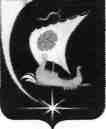 Администрация  Пучежского  муниципального районаИвановской областиПОСТАНОВЛЕНИЕ                              от  25.11.2021 г.                                                        № 447-пг. ПучежО внесении изменений в постановление администрации районаот 12.11.2020 года № 430-пВ соответствии с Федеральным законом  от  06.10.2003 г. № 131-ФЗ «Об общих принципах организации местного самоуправления в РФ», статьей 179 Бюджетного кодекса Российской Федерации, Уставом Пучежского муниципального районапостановляю:1. Внести в постановление администрации Пучежского муниципального района от 12.11.2020  № 430-п « Об утверждении муниципальной программы «Развитие сельского хозяйства Пучежского муниципального района Ивановской области» (в действующей редакции) следующие изменения:«Паспорт программы»:Раздел «Объемы бюджетных расходов на реализацию  программы» изложить в следующей редакции:             1.2. Раздел 4 «Задачи, мероприятия и ресурсное обеспечение муниципальной программы» таблицу №2 «Ресурсное обеспечение реализации Программы»  изложить в новой редакции согласно приложению 1 к настоящему постановлению (прилагается).          1.3. Приложение № 3 к муниципальной программе «Развитие сельского хозяйства Пучежского муниципального района Ивановской области»:            1.3.1. Раздел «Объемы бюджетных расходов на реализацию подпрограммы» изложить в следующей редакции:         1.3.2. Раздел 4 «Ресурсное обеспечение и мероприятия муниципальной подпрограммы  изложить в новой редакции согласно приложению 2  к настоящему постановлению (прилагается).        1.3.3. В разделе 4 «Ресурсное обеспечение и мероприятия муниципальной подпрограммы таблицу №3 «Ресурсное обеспечение реализации Подпрограммы (млн. руб.) изложить в новой редакции согласно приложению 3 к настоящему постановлению (прилагается).        2. Контроль за исполнением настоящего постановления возложить на первого заместителя главы администрации Пучежского муниципального района Золоткову И.В.        3. Опубликовать настоящее постановление в «Правовом вестнике Пучежского муниципального района» и разместить на официальном сайте администрации Пучежского муниципального района в сети Интернет.        4. Постановление вступает в силу после его официального опубликования.    Глава Пучежскогомуниципального района                                                                                  И.Н. ШипковПриложение 1к постановлению администрации Пучежского муниципального района                                                                                                                от 25.11.2021 г.  № 447-п   Таблица 2.Ресурсное обеспечение реализации Программы (млн. руб.)Приложение 2к постановлению администрации Пучежского муниципального района                                                                                                                 от 25.11.2021 г.  № 447-пРесурсное обеспечение и мероприятия муниципальной подпрограммыОсновная финансовая стратегия данной подпрограммы, это объединение бюджетов всех уровней.Общий объём финансовых средств, необходимых для реализации программы на 2021 – 2025 годы, составляет ориентировочно –  10 803 729,00 рублей, в том числе средства:- областного бюджета –  10 263 542 рубля;- бюджета Пучежского муниципального района  -  540 187  рублей.Необходимо учитывать, что финансирование программы за счет средств районного бюджета носят прогнозный характер и подлежат уточнению в установленном порядке при формировании и утверждении проекта бюджета на очередной финансовый год.Приложение 3к постановлению администрации Пучежского муниципального района                                                                                                                от 25.11.2021 г.  № 447-пТаблица 3.Ресурсное обеспечение реализации Подпрограммы (млн. руб.)*Финансировании из бюджета Пучежского муниципального района будет выделено при условии софинансирования расходов из областного бюджета.Объемы бюджетных расходов на реализацию  программыОбщий объем бюджетных расходов:2021 годВсего 3,407 769 млн. руб.Средства областного бюджета  2,989 430 млн. руб.Средства бюджета Пучежского муниципального района 0,418 339  млн. руб.2022 год Всего 7,656960  млн. руб.Средства областного бюджета  7,274112  млн. руб.Средства бюджета Пучежского муниципального района 0,382848* млн. руб.2023 годВсего 0 млн. руб.Средства областного бюджета  0 млн. руб.Средства бюджета Пучежского муниципального района 0 млн. руб.2024 годВсего 0 млн. руб.Средства областного бюджета  0 млн. руб.Средства бюджета Пучежского муниципального района 0 млн. руб.2025 годВсего 0 млн. руб.Средства областного бюджета  0 млн. руб.Средства бюджета Пучежского муниципального района 0 млн. руб.Объемы бюджетных расходов на реализацию подпрограммыОбщий объем бюджетных расходов:2021 годВсего 3,146769 млн. руб.Средства областного бюджета 2,989430 млн. руб.Средства бюджета Пучежского муниципального района 0,157339 млн. руб.2022 годВсего 7,656960  млн. руб.Средства областного бюджета  7,274112  млн. руб.Средства бюджета Пучежского муниципального района 0,382848* млн. руб.2023 годВсего 0 млн. руб.Средства областного бюджета  0 млн. руб.Средства бюджета Пучежского муниципального района 0 млн. руб.2024 годВсего 0 млн. руб.Средства областного бюджета  0 млн. руб.Средства бюджета Пучежского муниципального района 0 млн. руб.2025 годВсего 0 млн. руб.Средства областного бюджета  0 млн. руб.Средства бюджета Пучежского муниципального района 0 млн. руб.N п/пНаименование основного мероприятия/мероприятия/ Источник ресурсного обеспеченияНаименование основного мероприятия/мероприятия/ Источник ресурсного обеспеченияИсполнительИсполнитель20212022202320242025Программа, всегоПрограмма, всегоПрограмма, всегоПрограмма, всегоПрограмма, всего3,4077697,656960000бюджетные ассигнования: бюджетные ассигнования: бюджетные ассигнования: бюджетные ассигнования: бюджетные ассигнования: - бюджет Пучежского муниципального района- бюджет Пучежского муниципального района- бюджет Пучежского муниципального района- бюджет Пучежского муниципального района- бюджет Пучежского муниципального района0,4183390,382848*000- областной бюджет - областной бюджет - областной бюджет - областной бюджет - областной бюджет 2,9894307,274112000- бюджет поселения- бюджет поселения- бюджет поселения- бюджет поселения- бюджет поселения000001.1.Подпрограмма «Развитие крестьянских (фермерских) и личных подсобных хозяйств в Пучежском муниципальном районе Ивановской области », всегоПодпрограмма «Развитие крестьянских (фермерских) и личных подсобных хозяйств в Пучежском муниципальном районе Ивановской области », всегоПодпрограмма «Развитие крестьянских (фермерских) и личных подсобных хозяйств в Пучежском муниципальном районе Ивановской области », всегоПодпрограмма «Развитие крестьянских (фермерских) и личных подсобных хозяйств в Пучежском муниципальном районе Ивановской области », всего0,14200001.1.бюджетные ассигнования: бюджетные ассигнования: бюджетные ассигнования: бюджетные ассигнования: 1.1.- бюджет Пучежского муниципального района- бюджет Пучежского муниципального района- бюджет Пучежского муниципального района- бюджет Пучежского муниципального района0,14200001.1.- областной бюджет - областной бюджет - областной бюджет - областной бюджет 000001.1.- бюджет поселения- бюджет поселения- бюджет поселения- бюджет поселения000001.1.1.Основное мероприятиеОказание поддержки сельскохозяйственным товаропроизводителям, всегоОсновное мероприятиеОказание поддержки сельскохозяйственным товаропроизводителям, всегоУправление сельского хозяйства администрации Пучежского муниципального района;-Администрация Илья-Высоковского сельского поселения;- Администрация Затеихинского сельского поселения;- Администрация Мортковского сельского поселения;- Администрация Сеготского сельского поселенияУправление сельского хозяйства администрации Пучежского муниципального района;-Администрация Илья-Высоковского сельского поселения;- Администрация Затеихинского сельского поселения;- Администрация Мортковского сельского поселения;- Администрация Сеготского сельского поселения0,14200001.1.1.бюджетные ассигнования: бюджетные ассигнования: бюджетные ассигнования: бюджетные ассигнования: 1.1.1.- бюджет Пучежского муниципального района- бюджет Пучежского муниципального района- бюджет Пучежского муниципального района- бюджет Пучежского муниципального района0,14200001.1.1.- областной бюджет - областной бюджет - областной бюджет - областной бюджет 00000- бюджет поселения- бюджет поселения- бюджет поселения- бюджет поселения000001.1.1.1.МероприятиеОрганизация и проведение сельскохозяйственных ярмарок, всегоМероприятиеОрганизация и проведение сельскохозяйственных ярмарок, всегоМероприятиеОрганизация и проведение сельскохозяйственных ярмарок, всегоУправление сельского хозяйства администрации Пучежского муниципального района;-Администрация Илья-Высоковского сельского поселения;- Администрация Затеихинского сельского поселения;- Администрация Мортковского сельского поселения;- Администрация Сеготского сельского поселения0,10200001.1.1.1.бюджетные ассигнования: бюджетные ассигнования: бюджетные ассигнования: бюджетные ассигнования: 1.1.1.1.- бюджет Пучежского муниципального района- бюджет Пучежского муниципального района- бюджет Пучежского муниципального района- бюджет Пучежского муниципального района0,102		00001.1.1.1.- областной бюджет - областной бюджет - областной бюджет - областной бюджет 000001.1.1.1.- бюджет поселения- бюджет поселения- бюджет поселения- бюджет поселения000001.1.1.2.МероприятиеОрганизация мероприятий , направленных на поощрение сельскохозяйственных товаропроизводителей, всегоУправление сельского хозяйства администрации Пучежского муниципального районаУправление сельского хозяйства администрации Пучежского муниципального районаУправление сельского хозяйства администрации Пучежского муниципального района0,04000001.1.1.2.бюджетные ассигнования: бюджетные ассигнования: бюджетные ассигнования: бюджетные ассигнования: 1.1.1.2.- бюджет Пучежского муниципального района- бюджет Пучежского муниципального района- бюджет Пучежского муниципального района- бюджет Пучежского муниципального района0,04000001.1.1.2.- областной бюджет - областной бюджет - областной бюджет - областной бюджет 000001.1.1.2.- бюджет поселения- бюджет поселения- бюджет поселения- бюджет поселения000001.2.Подпрограмма «Развитие молочного скотоводства и увеличение производства молока в Пучежском муниципальном районе», всегоПодпрограмма «Развитие молочного скотоводства и увеличение производства молока в Пучежском муниципальном районе», всегоПодпрограмма «Развитие молочного скотоводства и увеличение производства молока в Пучежском муниципальном районе», всегоПодпрограмма «Развитие молочного скотоводства и увеличение производства молока в Пучежском муниципальном районе», всего0,11900001.2.бюджетные ассигнования: бюджетные ассигнования: бюджетные ассигнования: бюджетные ассигнования: 1.2.- бюджет Пучежского муниципального района- бюджет Пучежского муниципального района- бюджет Пучежского муниципального района- бюджет Пучежского муниципального района0,11900001.2.- областной бюджет - областной бюджет - областной бюджет - областной бюджет 000001.2.- бюджет поселения- бюджет поселения- бюджет поселения- бюджет поселения000001.2.1.Основное мероприятиеСтимулирование развития молочного скотоводства, всегоОсновное мероприятиеСтимулирование развития молочного скотоводства, всегоУправление сельского хозяйства администрации Пучежского муниципального районаУправление сельского хозяйства администрации Пучежского муниципального района0,11900001.2.1.бюджетные ассигнования: бюджетные ассигнования: бюджетные ассигнования: бюджетные ассигнования: 1.2.1.- бюджет Пучежского муниципального района- бюджет Пучежского муниципального района- бюджет Пучежского муниципального района- бюджет Пучежского муниципального района0,11900001.2.1.- областной бюджет - областной бюджет - областной бюджет - областной бюджет 000001.2.1.- бюджет поселения- бюджет поселения- бюджет поселения- бюджет поселения000001.2.1.1.МероприятиеСубсидия сельскохозяйственным товаропроизводителям Пучежского муниципального района на увеличение поголовья КРС, всегоМероприятиеСубсидия сельскохозяйственным товаропроизводителям Пучежского муниципального района на увеличение поголовья КРС, всегоУправление сельского хозяйства администрации Пучежского муниципального районаУправление сельского хозяйства администрации Пучежского муниципального района0,11900001.2.1.1.бюджетные ассигнования: бюджетные ассигнования: бюджетные ассигнования: бюджетные ассигнования: 1.2.1.1.- бюджет Пучежского муниципального района- бюджет Пучежского муниципального района- бюджет Пучежского муниципального района- бюджет Пучежского муниципального района0,11900001.2.1.1.- областной бюджет - областной бюджет - областной бюджет - областной бюджет 000001.2.1.1.- бюджет поселения- бюджет поселения- бюджет поселения- бюджет поселения000001.3.Подпрограмма «Комплексное развитие сельских территорий в Пучежском муниципальном районе», всегоПодпрограмма «Комплексное развитие сельских территорий в Пучежском муниципальном районе», всегоПодпрограмма «Комплексное развитие сельских территорий в Пучежском муниципальном районе», всегоПодпрограмма «Комплексное развитие сельских территорий в Пучежском муниципальном районе», всего000001.3.бюджетные ассигнования: бюджетные ассигнования: бюджетные ассигнования: бюджетные ассигнования: 1.3.- бюджет Пучежского муниципального района- бюджет Пучежского муниципального района- бюджет Пучежского муниципального района- бюджет Пучежского муниципального района000001.3.- областной бюджет - областной бюджет - областной бюджет - областной бюджет 000001.3.- бюджет поселения- бюджет поселения- бюджет поселения- бюджет поселения000001.3.1.Основное	мероприятие  Создание      и	развитие инфраструктуры      на сельских территориях, всего Основное	мероприятие  Создание      и	развитие инфраструктуры      на сельских территориях, всего - Управление сельского хозяйства администрации Пучежского муниципального района;- Администрация Пучежского муниципального района;-Управление строительства и архитектуры администрации Пучежского муниципального района;-Администрации поселений района (по согласованию); -Департамент сельского хозяйства и продовольствия Ивановской области (по согласованию)- Управление сельского хозяйства администрации Пучежского муниципального района;- Администрация Пучежского муниципального района;-Управление строительства и архитектуры администрации Пучежского муниципального района;-Администрации поселений района (по согласованию); -Департамент сельского хозяйства и продовольствия Ивановской области (по согласованию)000001.3.1.бюджетные ассигнования: бюджетные ассигнования: - Управление сельского хозяйства администрации Пучежского муниципального района;- Администрация Пучежского муниципального района;-Управление строительства и архитектуры администрации Пучежского муниципального района;-Администрации поселений района (по согласованию); -Департамент сельского хозяйства и продовольствия Ивановской области (по согласованию)- Управление сельского хозяйства администрации Пучежского муниципального района;- Администрация Пучежского муниципального района;-Управление строительства и архитектуры администрации Пучежского муниципального района;-Администрации поселений района (по согласованию); -Департамент сельского хозяйства и продовольствия Ивановской области (по согласованию)1.3.1.- бюджет Пучежского муниципального района- бюджет Пучежского муниципального района- Управление сельского хозяйства администрации Пучежского муниципального района;- Администрация Пучежского муниципального района;-Управление строительства и архитектуры администрации Пучежского муниципального района;-Администрации поселений района (по согласованию); -Департамент сельского хозяйства и продовольствия Ивановской области (по согласованию)- Управление сельского хозяйства администрации Пучежского муниципального района;- Администрация Пучежского муниципального района;-Управление строительства и архитектуры администрации Пучежского муниципального района;-Администрации поселений района (по согласованию); -Департамент сельского хозяйства и продовольствия Ивановской области (по согласованию)000001.3.1.- областной бюджет - областной бюджет - Управление сельского хозяйства администрации Пучежского муниципального района;- Администрация Пучежского муниципального района;-Управление строительства и архитектуры администрации Пучежского муниципального района;-Администрации поселений района (по согласованию); -Департамент сельского хозяйства и продовольствия Ивановской области (по согласованию)- Управление сельского хозяйства администрации Пучежского муниципального района;- Администрация Пучежского муниципального района;-Управление строительства и архитектуры администрации Пучежского муниципального района;-Администрации поселений района (по согласованию); -Департамент сельского хозяйства и продовольствия Ивановской области (по согласованию)00000- бюджет поселения- бюджет поселения- Управление сельского хозяйства администрации Пучежского муниципального района;- Администрация Пучежского муниципального района;-Управление строительства и архитектуры администрации Пучежского муниципального района;-Администрации поселений района (по согласованию); -Департамент сельского хозяйства и продовольствия Ивановской области (по согласованию)- Управление сельского хозяйства администрации Пучежского муниципального района;- Администрация Пучежского муниципального района;-Управление строительства и архитектуры администрации Пучежского муниципального района;-Администрации поселений района (по согласованию); -Департамент сельского хозяйства и продовольствия Ивановской области (по согласованию)000001.3.1.1.Мероприятие  Разработка ПСД объектов социальной и инженерной инфраструктуры населенных пунктов, расположенных в сельской местности, всегоМероприятие  Разработка ПСД объектов социальной и инженерной инфраструктуры населенных пунктов, расположенных в сельской местности, всего- Управление сельского хозяйства администрации Пучежского муниципального района;- Администрация Пучежского муниципального района;-Управление строительства и архитектуры администрации Пучежского муниципального района;-Администрации поселений района (по согласованию); -Департамент сельского хозяйства и продовольствия Ивановской области (по согласованию)- Управление сельского хозяйства администрации Пучежского муниципального района;- Администрация Пучежского муниципального района;-Управление строительства и архитектуры администрации Пучежского муниципального района;-Администрации поселений района (по согласованию); -Департамент сельского хозяйства и продовольствия Ивановской области (по согласованию)3,1467697,6569600001.3.1.1.бюджетные ассигнования: бюджетные ассигнования: - Управление сельского хозяйства администрации Пучежского муниципального района;- Администрация Пучежского муниципального района;-Управление строительства и архитектуры администрации Пучежского муниципального района;-Администрации поселений района (по согласованию); -Департамент сельского хозяйства и продовольствия Ивановской области (по согласованию)- Управление сельского хозяйства администрации Пучежского муниципального района;- Администрация Пучежского муниципального района;-Управление строительства и архитектуры администрации Пучежского муниципального района;-Администрации поселений района (по согласованию); -Департамент сельского хозяйства и продовольствия Ивановской области (по согласованию)1.3.1.1.- бюджет Пучежского муниципального района- бюджет Пучежского муниципального района- Управление сельского хозяйства администрации Пучежского муниципального района;- Администрация Пучежского муниципального района;-Управление строительства и архитектуры администрации Пучежского муниципального района;-Администрации поселений района (по согласованию); -Департамент сельского хозяйства и продовольствия Ивановской области (по согласованию)- Управление сельского хозяйства администрации Пучежского муниципального района;- Администрация Пучежского муниципального района;-Управление строительства и архитектуры администрации Пучежского муниципального района;-Администрации поселений района (по согласованию); -Департамент сельского хозяйства и продовольствия Ивановской области (по согласованию)0,1573390,382848*0001.3.1.1.- областной бюджет - областной бюджет - Управление сельского хозяйства администрации Пучежского муниципального района;- Администрация Пучежского муниципального района;-Управление строительства и архитектуры администрации Пучежского муниципального района;-Администрации поселений района (по согласованию); -Департамент сельского хозяйства и продовольствия Ивановской области (по согласованию)- Управление сельского хозяйства администрации Пучежского муниципального района;- Администрация Пучежского муниципального района;-Управление строительства и архитектуры администрации Пучежского муниципального района;-Администрации поселений района (по согласованию); -Департамент сельского хозяйства и продовольствия Ивановской области (по согласованию)2,9894307,274112000- бюджет поселения- бюджет поселения- Управление сельского хозяйства администрации Пучежского муниципального района;- Администрация Пучежского муниципального района;-Управление строительства и архитектуры администрации Пучежского муниципального района;-Администрации поселений района (по согласованию); -Департамент сельского хозяйства и продовольствия Ивановской области (по согласованию)- Управление сельского хозяйства администрации Пучежского муниципального района;- Администрация Пучежского муниципального района;-Управление строительства и архитектуры администрации Пучежского муниципального района;-Администрации поселений района (по согласованию); -Департамент сельского хозяйства и продовольствия Ивановской области (по согласованию)00000N п/пНаименование основного мероприятия/мероприятия/ Источник ресурсного обеспеченияИсполнитель20212022202320242025Подпрограмма, всегоПодпрограмма, всегоПодпрограмма, всего3,1467697,656960000бюджетные ассигнования: бюджетные ассигнования: бюджетные ассигнования: - бюджет Пучежского муниципального района- бюджет Пучежского муниципального района- бюджет Пучежского муниципального района0,1573390,382848*000- областной бюджет - областной бюджет - областной бюджет 2,9894307,274112000- бюджет поселения- бюджет поселения- бюджет поселения000001. Основное мероприятиеСоздание и развитие инфраструктуры на сельских территориях, всегоУправление сельского хозяйства администрации Пучежского муниципального района;-Администрация Пучежского муниципального района;- Управление строительства и архитектуры администрации Пучежского муниципального района;- Администрация поселений района (по согласованию);- Департамент сельского хозяйства и продовольствия Ивановской области (по согласовании)000001. бюджетные ассигнования: Управление сельского хозяйства администрации Пучежского муниципального района;-Администрация Пучежского муниципального района;- Управление строительства и архитектуры администрации Пучежского муниципального района;- Администрация поселений района (по согласованию);- Департамент сельского хозяйства и продовольствия Ивановской области (по согласовании)1. - бюджет Пучежского муниципального районаУправление сельского хозяйства администрации Пучежского муниципального района;-Администрация Пучежского муниципального района;- Управление строительства и архитектуры администрации Пучежского муниципального района;- Администрация поселений района (по согласованию);- Департамент сельского хозяйства и продовольствия Ивановской области (по согласовании)000001. - областной бюджет Управление сельского хозяйства администрации Пучежского муниципального района;-Администрация Пучежского муниципального района;- Управление строительства и архитектуры администрации Пучежского муниципального района;- Администрация поселений района (по согласованию);- Департамент сельского хозяйства и продовольствия Ивановской области (по согласовании)00000- бюджет поселенияУправление сельского хозяйства администрации Пучежского муниципального района;-Администрация Пучежского муниципального района;- Управление строительства и архитектуры администрации Пучежского муниципального района;- Администрация поселений района (по согласованию);- Департамент сельского хозяйства и продовольствия Ивановской области (по согласовании)000001.1.МероприятиеРазработка ПСД объектов социальных и инженерной инфраструктуры населенных пунктов , расположенных в сельской местностиУправление сельского хозяйства администрации Пучежского муниципального района;-Администрация Пучежского муниципального района;- Управление строительства и архитектуры администрации Пучежского муниципального района;- Администрация поселений района (по согласованию);- Департамент сельского хозяйства и продовольствия Ивановской области (по согласовании)3,14676900001.1.бюджетные ассигнования: Управление сельского хозяйства администрации Пучежского муниципального района;-Администрация Пучежского муниципального района;- Управление строительства и архитектуры администрации Пучежского муниципального района;- Администрация поселений района (по согласованию);- Департамент сельского хозяйства и продовольствия Ивановской области (по согласовании)1.1.- бюджет Пучежского муниципального районаУправление сельского хозяйства администрации Пучежского муниципального района;-Администрация Пучежского муниципального района;- Управление строительства и архитектуры администрации Пучежского муниципального района;- Администрация поселений района (по согласованию);- Департамент сельского хозяйства и продовольствия Ивановской области (по согласовании)0,15733900001.1.- областной бюджет Управление сельского хозяйства администрации Пучежского муниципального района;-Администрация Пучежского муниципального района;- Управление строительства и архитектуры администрации Пучежского муниципального района;- Администрация поселений района (по согласованию);- Департамент сельского хозяйства и продовольствия Ивановской области (по согласовании)2,98943000001.1.- бюджет поселенияУправление сельского хозяйства администрации Пучежского муниципального района;-Администрация Пучежского муниципального района;- Управление строительства и архитектуры администрации Пучежского муниципального района;- Администрация поселений района (по согласованию);- Департамент сельского хозяйства и продовольствия Ивановской области (по согласовании)00000в том числев том числев том числев том числев том числев том числев том числе1.1.1.Разработка ПСД « Газификация д. Яблоново Пучежского района»Управление сельского хозяйства администрации Пучежского муниципального района;-Администрация Пучежского муниципального района;- Управление строительства и архитектуры администрации Пучежского муниципального района;- Администрация поселений района (по согласованию);- Департамент сельского хозяйства и продовольствия Ивановской области (по согласовании)1,6545265000001.1.1.бюджетные ассигнования: Управление сельского хозяйства администрации Пучежского муниципального района;-Администрация Пучежского муниципального района;- Управление строительства и архитектуры администрации Пучежского муниципального района;- Администрация поселений района (по согласованию);- Департамент сельского хозяйства и продовольствия Ивановской области (по согласовании)1.1.1.- бюджет Пучежского муниципального районаУправление сельского хозяйства администрации Пучежского муниципального района;-Администрация Пучежского муниципального района;- Управление строительства и архитектуры администрации Пучежского муниципального района;- Администрация поселений района (по согласованию);- Департамент сельского хозяйства и продовольствия Ивановской области (по согласовании)0,0827265000001.1.1.- областной бюджет Управление сельского хозяйства администрации Пучежского муниципального района;-Администрация Пучежского муниципального района;- Управление строительства и архитектуры администрации Пучежского муниципального района;- Администрация поселений района (по согласованию);- Департамент сельского хозяйства и продовольствия Ивановской области (по согласовании)1,571800001.1.1.- бюджет поселенияУправление сельского хозяйства администрации Пучежского муниципального района;-Администрация Пучежского муниципального района;- Управление строительства и архитектуры администрации Пучежского муниципального района;- Администрация поселений района (по согласованию);- Департамент сельского хозяйства и продовольствия Ивановской области (по согласовании)000001.1.2.Разработка ПСД « Газификация д. Васильково Пучежского района»Управление сельского хозяйства администрации Пучежского муниципального района;-Администрация Пучежского муниципального района;- Управление строительства и архитектуры администрации Пучежского муниципального района;- Администрация поселений района (по согласованию);- Департамент сельского хозяйства и продовольствия Ивановской области (по согласовании)1,4922425000001.1.2.бюджетные ассигнования: Управление сельского хозяйства администрации Пучежского муниципального района;-Администрация Пучежского муниципального района;- Управление строительства и архитектуры администрации Пучежского муниципального района;- Администрация поселений района (по согласованию);- Департамент сельского хозяйства и продовольствия Ивановской области (по согласовании)1.1.2.- бюджет Пучежского муниципального районаУправление сельского хозяйства администрации Пучежского муниципального района;-Администрация Пучежского муниципального района;- Управление строительства и архитектуры администрации Пучежского муниципального района;- Администрация поселений района (по согласованию);- Департамент сельского хозяйства и продовольствия Ивановской области (по согласовании)0,0746125000001.1.2.- областной бюджет Управление сельского хозяйства администрации Пучежского муниципального района;-Администрация Пучежского муниципального района;- Управление строительства и архитектуры администрации Пучежского муниципального района;- Администрация поселений района (по согласованию);- Департамент сельского хозяйства и продовольствия Ивановской области (по согласовании)1,41763000001.1.2.- бюджет поселенияУправление сельского хозяйства администрации Пучежского муниципального района;-Администрация Пучежского муниципального района;- Управление строительства и архитектуры администрации Пучежского муниципального района;- Администрация поселений района (по согласованию);- Департамент сельского хозяйства и продовольствия Ивановской области (по согласовании)000001.1.3.Разработка ПСД « Газификация д. Курдумово Пучежского района»Управление сельского хозяйства администрации Пучежского муниципального района;-Администрация Пучежского муниципального района;- Управление строительства и архитектуры администрации Пучежского муниципального района;- Администрация поселений района (по согласованию);- Департамент сельского хозяйства и продовольствия Ивановской области (по согласовании)000001.1.3.бюджетные ассигнования: Управление сельского хозяйства администрации Пучежского муниципального района;-Администрация Пучежского муниципального района;- Управление строительства и архитектуры администрации Пучежского муниципального района;- Администрация поселений района (по согласованию);- Департамент сельского хозяйства и продовольствия Ивановской области (по согласовании)1.1.3.- бюджет Пучежского муниципального районаУправление сельского хозяйства администрации Пучежского муниципального района;-Администрация Пучежского муниципального района;- Управление строительства и архитектуры администрации Пучежского муниципального района;- Администрация поселений района (по согласованию);- Департамент сельского хозяйства и продовольствия Ивановской области (по согласовании)000001.1.3.- областной бюджет Управление сельского хозяйства администрации Пучежского муниципального района;-Администрация Пучежского муниципального района;- Управление строительства и архитектуры администрации Пучежского муниципального района;- Администрация поселений района (по согласованию);- Департамент сельского хозяйства и продовольствия Ивановской области (по согласовании)000001.1.3.- бюджет поселенияУправление сельского хозяйства администрации Пучежского муниципального района;-Администрация Пучежского муниципального района;- Управление строительства и архитектуры администрации Пучежского муниципального района;- Администрация поселений района (по согласованию);- Департамент сельского хозяйства и продовольствия Ивановской области (по согласовании)000001.1.4.Разработка ПСД « Газификация д. Девкина Гора Пучежского района»Управление сельского хозяйства администрации Пучежского муниципального района;-Администрация Пучежского муниципального района;- Управление строительства и архитектуры администрации Пучежского муниципального района;- Администрация поселений района (по согласованию);- Департамент сельского хозяйства и продовольствия Ивановской области (по согласовании)01,384040000бюджетные ассигнования: Управление сельского хозяйства администрации Пучежского муниципального района;-Администрация Пучежского муниципального района;- Управление строительства и архитектуры администрации Пучежского муниципального района;- Администрация поселений района (по согласованию);- Департамент сельского хозяйства и продовольствия Ивановской области (по согласовании)- бюджет Пучежского муниципального районаУправление сельского хозяйства администрации Пучежского муниципального района;-Администрация Пучежского муниципального района;- Управление строительства и архитектуры администрации Пучежского муниципального района;- Администрация поселений района (по согласованию);- Департамент сельского хозяйства и продовольствия Ивановской области (по согласовании)00,069202*000- областной бюджет Управление сельского хозяйства администрации Пучежского муниципального района;-Администрация Пучежского муниципального района;- Управление строительства и архитектуры администрации Пучежского муниципального района;- Администрация поселений района (по согласованию);- Департамент сельского хозяйства и продовольствия Ивановской области (по согласовании)01,314838000- бюджет поселенияУправление сельского хозяйства администрации Пучежского муниципального района;-Администрация Пучежского муниципального района;- Управление строительства и архитектуры администрации Пучежского муниципального района;- Администрация поселений района (по согласованию);- Департамент сельского хозяйства и продовольствия Ивановской области (по согласовании)000001.1.5.Разработка ПСД « Газификация с. Лужинки Пучежского района»Управление сельского хозяйства администрации Пучежского муниципального района;-Администрация Пучежского муниципального района;- Управление строительства и архитектуры администрации Пучежского муниципального района;- Администрация поселений района (по согласованию);- Департамент сельского хозяйства и продовольствия Ивановской области (по согласовании)02,698810000бюджетные ассигнования: Управление сельского хозяйства администрации Пучежского муниципального района;-Администрация Пучежского муниципального района;- Управление строительства и архитектуры администрации Пучежского муниципального района;- Администрация поселений района (по согласованию);- Департамент сельского хозяйства и продовольствия Ивановской области (по согласовании)- бюджет Пучежского муниципального районаУправление сельского хозяйства администрации Пучежского муниципального района;-Администрация Пучежского муниципального района;- Управление строительства и архитектуры администрации Пучежского муниципального района;- Администрация поселений района (по согласованию);- Департамент сельского хозяйства и продовольствия Ивановской области (по согласовании)00,1349405*000- областной бюджет Управление сельского хозяйства администрации Пучежского муниципального района;-Администрация Пучежского муниципального района;- Управление строительства и архитектуры администрации Пучежского муниципального района;- Администрация поселений района (по согласованию);- Департамент сельского хозяйства и продовольствия Ивановской области (по согласовании)02,5638695000- бюджет поселенияУправление сельского хозяйства администрации Пучежского муниципального района;-Администрация Пучежского муниципального района;- Управление строительства и архитектуры администрации Пучежского муниципального района;- Администрация поселений района (по согласованию);- Департамент сельского хозяйства и продовольствия Ивановской области (по согласовании)000001.1.6.Разработка ПСД « Газификация  д . Шубино Пучежского района»Управление сельского хозяйства администрации Пучежского муниципального района;-Администрация Пучежского муниципального района;- Управление строительства и архитектуры администрации Пучежского муниципального района;- Администрация поселений района (по согласованию);- Департамент сельского хозяйства и продовольствия Ивановской области (по согласовании)01,384040000бюджетные ассигнования: Управление сельского хозяйства администрации Пучежского муниципального района;-Администрация Пучежского муниципального района;- Управление строительства и архитектуры администрации Пучежского муниципального района;- Администрация поселений района (по согласованию);- Департамент сельского хозяйства и продовольствия Ивановской области (по согласовании)- бюджет Пучежского муниципального районаУправление сельского хозяйства администрации Пучежского муниципального района;-Администрация Пучежского муниципального района;- Управление строительства и архитектуры администрации Пучежского муниципального района;- Администрация поселений района (по согласованию);- Департамент сельского хозяйства и продовольствия Ивановской области (по согласовании)00,069202*000- областной бюджет Управление сельского хозяйства администрации Пучежского муниципального района;-Администрация Пучежского муниципального района;- Управление строительства и архитектуры администрации Пучежского муниципального района;- Администрация поселений района (по согласованию);- Департамент сельского хозяйства и продовольствия Ивановской области (по согласовании)01,314838000- бюджет поселенияУправление сельского хозяйства администрации Пучежского муниципального района;-Администрация Пучежского муниципального района;- Управление строительства и архитектуры администрации Пучежского муниципального района;- Администрация поселений района (по согласованию);- Департамент сельского хозяйства и продовольствия Ивановской области (по согласовании)000001.1.7.Разработка ПСД « Газификация  д . Шубино Пучежского района»Управление сельского хозяйства администрации Пучежского муниципального района;-Администрация Пучежского муниципального района;- Управление строительства и архитектуры администрации Пучежского муниципального района;- Администрация поселений района (по согласованию);- Департамент сельского хозяйства и продовольствия Ивановской области (по согласовании)02,190070000бюджетные ассигнования: Управление сельского хозяйства администрации Пучежского муниципального района;-Администрация Пучежского муниципального района;- Управление строительства и архитектуры администрации Пучежского муниципального района;- Администрация поселений района (по согласованию);- Департамент сельского хозяйства и продовольствия Ивановской области (по согласовании)- бюджет Пучежского муниципального районаУправление сельского хозяйства администрации Пучежского муниципального района;-Администрация Пучежского муниципального района;- Управление строительства и архитектуры администрации Пучежского муниципального района;- Администрация поселений района (по согласованию);- Департамент сельского хозяйства и продовольствия Ивановской области (по согласовании)00,1095035*000- областной бюджет Управление сельского хозяйства администрации Пучежского муниципального района;-Администрация Пучежского муниципального района;- Управление строительства и архитектуры администрации Пучежского муниципального района;- Администрация поселений района (по согласованию);- Департамент сельского хозяйства и продовольствия Ивановской области (по согласовании)02,0805665000- бюджет поселенияУправление сельского хозяйства администрации Пучежского муниципального района;-Администрация Пучежского муниципального района;- Управление строительства и архитектуры администрации Пучежского муниципального района;- Администрация поселений района (по согласованию);- Департамент сельского хозяйства и продовольствия Ивановской области (по согласовании)00000